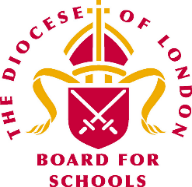 Name of school: Moderation of RE:Year group:____________Evidence usedWhat the evidence showsNext stepsWorking Towards ExpectedExpectedGreater Depth